CO  MITE DEPARTEMENTAL SPORT ADAPTE AISNE 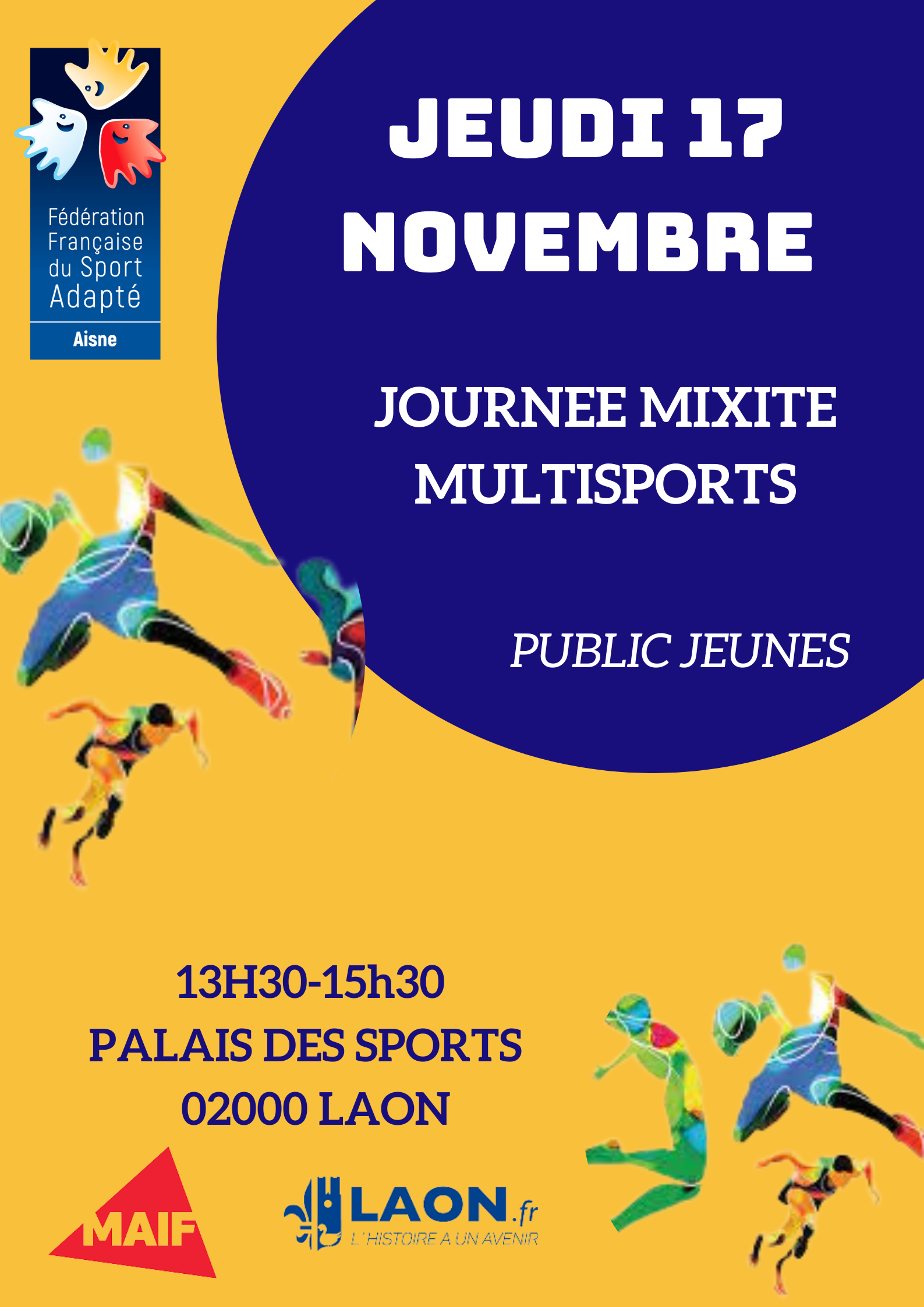 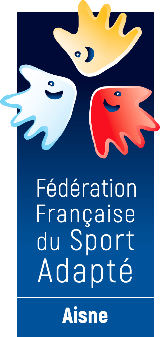 INFORMATIONProgramme de la journée (journée ouverte uniquement aux jeunes licenciés FFSA)13h30 : Accueil du public 14h00-15h30 : pratique sur les différents ateliers 15h30 : clôture de la manifestation et remise des récompenses Condition d’inscription Cette journée est ouverte aux jeunes personnes en situation de handicap mental et/ou psychique, de 5 à 21 ans, dans une association ou un établissement médico-social et :Manifestation GRATUITECertificat médical de non-contradiction OBLIGATOIRE pour participer (présenter le CM le jour de la manifestation pour les non licencié)Pour les licenciés annuels, pas besoin de certificat médical, la licence suffit A prévoir :Tenue de sport (jogging, Short, veste, tee-shirt, basket) pour les pratiquants et accompagnants.–    bouteille d’eau obligatoireFiche d’inscription journée mixité « le sport un levier d’inclusion » 17/11/2022A renvoyer avant le 11 novembre 2022 12h00 à : adrien.louchez@sportadapte.frNOM DU RESPONSABLE :……………………………………………………………………………………CLUBS / ETABLISSEMENT :………………………………………………………………………………….N°affiliation :…………………………ADRESSE :…………………………………………………………………………………………………………..Téléphone :…………………………………  E-mail :………………………………………………………..Certificat Médical(Si le sportif n’est pas licencié au sport adapté)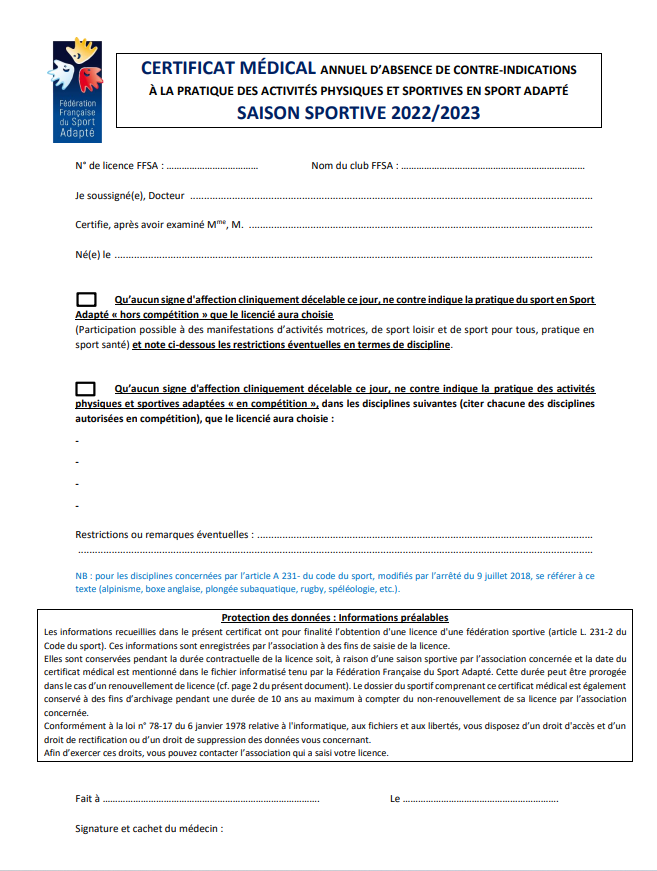 DROIT A L’IMAGEDroit à l’image Je soussigné(e)___________________________________________________________Responsable légal de ___________________________________________________________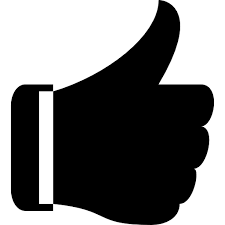 Accepte d’être photographié(e) et/ou être pris(e) en vidéo par le photographe de l’évènement 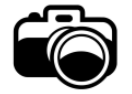 N’accepte pas d’être photographié(e) et/ou être pris(e) en vidéo par le photographe de l’évènement Ces images peuvent être utilisées sous quelques formes que ce soit (Album de l’évènement, etc.) Je m’engage à ne pas tenir responsable le photographe ainsi que les organisateurs et toutes autres personnes agissantes avec sa permission.En signant cet article, je déclare avoir lu les conditions du droit à l’image.Fait à____________									Le______________																					Signature PLAN D’ACCESLieu de pratique : Palais des sports de Laon 
205-987 Rue Marcel Levindrey02000 Laon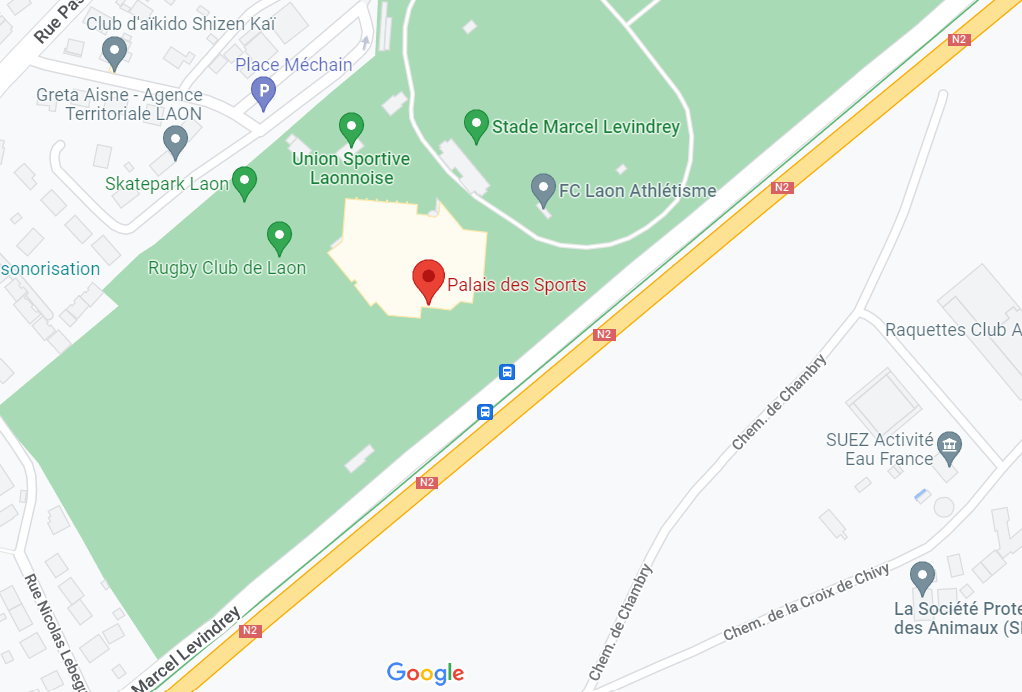 Contact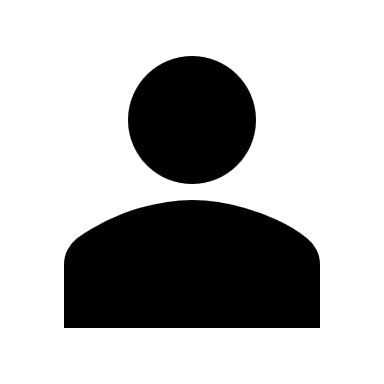 Adrien Louchez 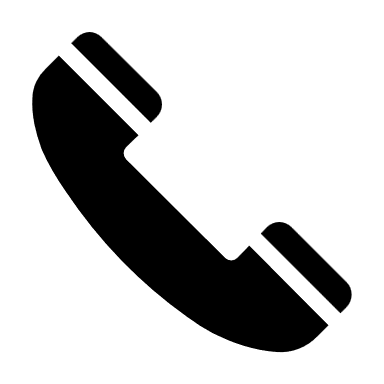 06-50-15-93-07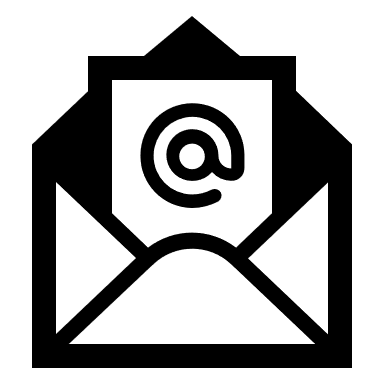 adrien.louchez@sportadapte.frQuel public ?  Quel public ?         Jeunes        Jeunes        Jeunes NOMPRENOMDATE NAISSANCE ET AGESEXEN°LICENCE